RELAÇÃO DE MATERIAIS – Infantil 2 – (Maternal I) / 2022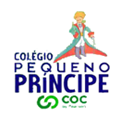 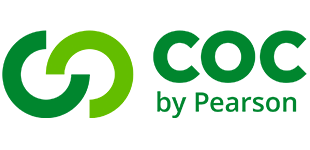 Colégio Pequeno Príncipe – Sistema                 de EnsinoOBS: PARA AS DATAS COMEMORATIVAS, OS MATERIAIS SERÃO PEDIDOS PRÓXIMO ÀS DATAS Observações:INÍCIO DAS AULAS: 31 DE JANEIRO DE 2022 O material deverá ser entregue de 17 a 27 de janeiro, nos seguintes horários:Horário: das 8h às 17h          Lembramos que os papéis são calculados para o uso durante todo o ano e são usados em conjunto na classe. (Não há devolução dos mesmos, caso haja desistência).O material deverá ser entregue em uma caixa de papelão e será conferido no momento da entrega.TODO MATERIAL DEVE SER ETIQUETADO COM O NOME DA CRIANÇA, INCLUSIVE LÁPIS, CANETINHA, ETC.Os materiais de uso pessoal deverão ficar diariamente na mochila do (a) aluno(a), não sendo necessário entregá-los neste dia.QtdeMateriais de uso pessoal do aluno01 cxGiz de cera 12 cores01 cxCanetas hidrocor grossas 12 cores01 cxLápis de cor gigante 12 cores03 cxMassa de modelar 12 cores01Estojo com zíper três repartições01Pincel artístico nº 1601Avental para aula de artes (modelo na secretaria)03Revistas velhas: Globo Rural, Pais e Filhos, Decoração e receitas.01Foto do animal de estimação02Fotos atuais da criança para o mural da sala02Fotos atuais de cada membro da família01Foto da frente da casa01Brinquedo Pedagógico01Brinquedo variado (boneca, carrinho, homenzinhos, animaizinhos e outros) usado em bom estado.01Motoca usada em bom estado (exceto aluno do colégio)02Rolhas01Copo plástico01Prato plástico01Colher alumínio (colher de sopa) 01Caneta marcadora permanente pretaCADERNOS01Agenda Escolar (adequado para a faixa etária)MATERIAIS PARA HIGIENE PESSOAL01Nécessaire com toalha, creme dental (sem flúor), escova de dente macia e nova (tudo com nome da criança).03Caixas de lenço de papel01Lençol infantil - marcar nome01Travesseiro infantil pequeno - marcar nomeOBSTodo material de uso pessoal do aluno deve ser etiquetado com o nome da criança.Qtde.Papéis – Materiais coletivos200Folhas de sulfite branco01Bloco de papel cartonado colorido01Bloco de Canson  A-30/20 folhas branco02Folha de crepom (1 azul e 1 amarelo)02Folha de seda (1 azul e 1 amarelo)01Bloco de creative paper neon01Folha de papel laminado Prata02Folha de papel nacarado02Folha de papel Kraft01Folha de Color Set02Folhas de  EVA (1 amarela e 1 preta)01Folha de EVA autocolante amarelo02Folhas de EVA de brilho (1 dourado e 1 vermelha)2mContact transparenteQtdeMaterial - Coletivo1 cxCotonete12Botões coloridos grandes e sem pé05Refis cola quente (fino)01Tubo de cola 500g01Pote de guache 250g - Preta01Pote de guache 250g - Vermelha02Tubos de cola 90grs – rótulo vermelho01Tinta Puff01Pote de tinta acrilex p/a tecido (vermelha)02Potes de gliter01Cola gliter dourada01Rolo de fita transparente02Rolos de fita crepe larga01Rolo de fita crepe01Rolo de barbante nº 601Rolo fita PVC colorida amarela01Rolo de fitilho02Novelos de lã (1 preto/ 1 branco)04Envelopes saco pardo 260x360 cm (não colocar nome)02Pacotes de estrelinha01Pacote de perfex01Pacote de lantejoulas com 100 unidades grandes02Pacotes de copos descartáveis01Pacote de palitos de sorvete03Pacotes de penas01Pacote de algodão01Pacote de bexiga01Pacote de saquinho transparente 21x1401Pacote de prato de papelão pequeno01BambolêQtde.Tecidos - Material coletivo2mTNT amarelo e vermelho1mFeltro vermelho e amarela1mTecido tipo chita2mFita de cetim (1 vermelha / 1 azul - 2 cm de largura)2mRenda (2 cm de largura)1mManta acrílica1mAlgodão Cru1mVelcro autocolanteQtde.Manter sempre na mochila:01Sabonete dermacyd gel01Pomada de assaduras01Pote de lenços umedecidos01Pacote de fraldaEm caso de alergia avisar a professora e anotar na agenda. minhaLivros – (Trazer todos no começo do ano)Obs.:Não aceitaremos cópias (xerox) de livros. Lei Federal (Direitos Autorais) nº 9610 de 19/02/1998.01Livro da Coleção NINOCA (autora Cousins Lucy – faixa etária 2 anos)01Livro infantil de pano, ou musical ou pap-up